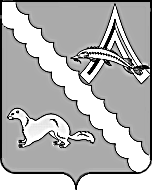 АДМИНИСТРАЦИЯ АЛЕКСАНДРОВСКОГО РАЙОНАТОМСКОЙ ОБЛАСТИПОСТАНОВЛЕНИЕВ соответствии с пунктом 2 части 4 статьи 19 Федерального закона от 05.04.2013 № 44-ФЗ «О контрактной системе в сфере закупок товаров, работ, услуг для обеспечения государственных и муниципальных нужд», постановлением Администрации Александровского района от 17.05.2016 № 526 «Об утверждении требований к порядку разработки и принятия правовых актов о нормировании в сфере закупок для обеспечения муниципальных нужд, содержанию указанных актов и обеспечению их исполнения», ПОСТАНОВЛЯЮ:1. Внести в постановление Администрации Александровского района Томской области от 30.09.2016 № 1011 «Об утверждении Требований к определению нормативных затрат на обеспечение функций органов местного самоуправления муниципального образования «Александровский район», в том числе подведомственных им казенных и бюджетных  учреждений» изменения, изложив Правила определения нормативных затрат на обеспечение функций органов местного самоуправления муниципального образования «Александровский район», в том числе подведомственных им казенных учреждений, являющиеся приложением к Требованиям к определению нормативных затрат на обеспечение функций органов местного самоуправления муниципального образования «Александровский район», в том числе подведомственных им казенных учреждений, в редакции согласно приложению к настоящему постановлению.2. Настоящее постановление вступает в силу после его официального опубликования (обнародования).3. Настоящее постановление подлежит размещению на официальном сайте органов местного самоуправления Александровского района Томской области.4. Контроль за исполнением настоящего постановления возложить на первого заместителя Главы района Панова С.Ф.И.о. Главы Александровского района                                                                   С.Ф. ПановКовалева О.Г.2-48-86Рассылка:Главы поселенийОтдел экономики Администрации Александровского района;Финансовый отдел Администрации Александровского района;РОООтдел культуры, спорта и молодежной политикиПриложение к постановлению Администрации Александровского районаот 02.02.2021   № 86Правилаопределения нормативных затрат на обеспечение функций органов местного самоуправления муниципального образования «Александровский район», в том числе подведомственных им казенных учреждений1. Затраты на информационно-коммуникационные технологииЗатраты на услуги связи 1. Затраты на абонентскую плату (Заб) определяются по следующей формуле: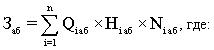 Qi аб - количество абонентских номеров пользовательского (оконечного) оборудования, подключенного к сети местной телефонной связи, используемых для передачи голосовой информации (далее - абонентский номер для передачи голосовой информации) с i-й абонентской платой;Нi аб - ежемесячная i-я абонентская плата в расчете на один абонентский номер для передачи голосовой информации;Ni аб - количество месяцев предоставления услуги с i-й абонентской платой.2. Затраты на повременную оплату местных, междугородних и международных телефонных соединений (Зпов) определяются по следующей формуле:где: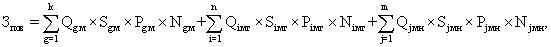 Qgм - количество абонентских номеров для передачи голосовой информации, используемых для местных телефонных соединений, с g-м тарифом;Sgм - продолжительность местных телефонных соединений в месяц в расчете на один абонентский номер для передачи голосовой информации по g-му тарифу;Pgм - цена минуты разговора при местных телефонных соединениях по g-му тарифу;

Ngм - количество месяцев предоставления услуги местной телефонной связи по g-му тарифу;
Qi мг - количество абонентских номеров для передачи голосовой информации, используемых для междугородних телефонных соединений, с i-м тарифом;
Si мг - продолжительность междугородних телефонных соединений в месяц в расчете на один абонентский телефонный номер для передачи голосовой информации по i-му тарифу;

Pi мг - цена минуты разговора при междугородних телефонных соединениях по i-му тарифу;

Ni мг - количество месяцев предоставления услуги междугородней телефонной связи по i-му тарифу;Qi мн - количество абонентских номеров для передачи голосовой информации, используемых для международных телефонных соединений, с j-м тарифом;Sj мн - продолжительность международных телефонных соединений в месяц в расчете на один абонентский номер для передачи голосовой информации по j-му тарифу;Pj мн - цена минуты разговора при международных телефонных соединениях по j-му тарифу;

Nj мн - количество месяцев предоставления услуги международной телефонной связи по j-му тарифу.3. Затраты на оплату услуг подвижной связи (Зсот) определяются по следующей формуле: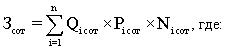 Qi сот - количество абонентских номеров пользовательского (оконечного) оборудования, подключенного к сети подвижной связи (далее - номер абонентской станции) по i-й должности;Pi сот - ежемесячная цена услуги подвижной связи в расчете на один номер сотовой абонентской станции i-й должности;Ni сот - количество месяцев предоставления услуги подвижной связи по i-й должности.4. Затраты на передачу данных с использованием информационно-телекоммуникационной сети "Интернет" (далее - сеть Интернет) и услуги интернет-провайдеров для планшетных компьютеров (Зип) определяются по следующей формуле: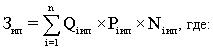 Qi ип - количество SIM-карт по i-й должности;Pi ип - ежемесячная цена в расчете на одну SIM-карту по i-й должности;Ni ип - количество месяцев предоставления услуги передачи данных по i-й должности.5. Затраты на сеть Интернет и услуги интернет-провайдеров (Зи) определяются по следующей формуле: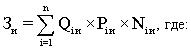 Qi и - количество каналов передачи данных сети Интернет с i-й пропускной способностью;

Pi и - месячная цена аренды канала передачи данных сети Интернет с i-й пропускной способностью;

Ni и - количество месяцев аренды канала передачи данных сети Интернет с i-й пропускной способностью.6. Затраты на электросвязь, относящуюся к связи специального назначения, используемой на региональном уровне (Зрпс), определяются по следующей формуле:Зрпс = Qрпс x Ррпс x Nрпс, где:Qрпс - количество телефонных номеров электросвязи, относящейся к связи специального назначения, используемой на региональном уровне;Ррпс - цена услуги электросвязи, относящейся к связи специального назначения, используемой на региональном уровне, в расчете на один телефонный номер, включая ежемесячную плату за организацию соответствующего количества линий связи сети связи специального назначения;Nрпс - количество месяцев предоставления услуги.7. Затраты на электросвязь, относящуюся к связи специального назначения, используемой на федеральном уровне (Зпс), определяются по следующей формуле:Зпс = Qпс x Рпс, где:Qпс - количество телефонных номеров электросвязи, относящейся к связи специального назначения, используемой на федеральном уровне;Рпс - цена в расчете на один телефонный номер электросвязи, относящейся к связи специального назначения, используемой на федеральном уровне.8. Затраты на оплату услуг по предоставлению цифровых потоков для коммутируемых телефонных соединений (Зцп) определяются по следующей формуле: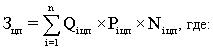 Qi цп - количество организованных цифровых потоков с i-й абонентской платой;Pi цп - ежемесячная i-я абонентская плата за цифровой поток;Ni цп - количество месяцев предоставления услуги с i-й абонентской платой.9. Затраты на оплату иных услуг связи в сфере информационно-коммуникационных технологий (Зпр) определяются по следующей формуле: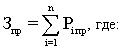 Рi пр - цена по i-й иной услуге связи.Затраты на содержание имущества 10. Затраты на техническое обслуживание и регламентно-профилактический ремонт вычислительной техники (Зрвт) определяются по следующей формуле: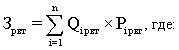 Qi рвт (_) фактическое количество i-й вычислительной техники, но не более предельного количества i-й вычислительной техники;Pi рвт - цена технического обслуживания и регламентно-профилактического ремонта в расчете на одну i-ю вычислительную технику в год.Предельное количество i-й вычислительной техники (Qi рвт предел) определяется с округлением до целого по следующим формулам:Qi рвт предел (=) Чоп x 0,2 - для закрытого контура обработки информации,

Qi рвт предел (=) Чоп x 1 - для открытого контура обработки информации, где:Чоп (_) расчетная численность основных работников, определяемая в соответствии с пунктами 17 - 22 Общих правил определения нормативных затрат на обеспечение функций государственных органов, органов управления государственными внебюджетными фондами и муниципальных органов, включая соответственно территориальные органы и подведомственные казенные учреждения, утвержденных постановлением Правительства Российской Федерации от 13.10.2014 № 1047 "Об Общих правилах определения нормативных затрат на обеспечение функций государственных органов, органов управления государственными внебюджетными фондами и муниципальных органов, включая соответственно территориальные органы и подведомственные казенные учреждения" (далее - Общие правила определения нормативных затрат).11. Затраты на техническое обслуживание и регламентно-профилактический ремонт оборудования по обеспечению безопасности информации (Зсби) определяются по следующей формуле: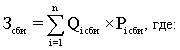 Qi сби - количество единиц i-го оборудования по обеспечению безопасности информации;

Pi сби - цена технического обслуживания и регламентно-профилактического ремонта одной единицы i-го оборудования в год.12. Затраты на техническое обслуживание и регламентно-профилактический ремонт системы телефонной связи (автоматизированных телефонных станций) (Зстс) определяются по следующей формуле: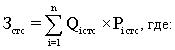 Qi стс - количество автоматизированных телефонных станций i-го вида;Pi стс - цена технического обслуживания и регламентно-профилактического ремонта одной автоматизированной телефонной станции i-го вида в год.13. Затраты на техническое обслуживание и регламентно-профилактический ремонт локальных вычислительных сетей (Злвс) определяются по следующей формуле: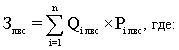 Qi лвс - количество устройств локальных вычислительных сетей i-го вида;Pi лвс - цена технического обслуживания и регламентно-профилактического ремонта одного устройства локальных вычислительных сетей i-го вида в год.14. Затраты на техническое обслуживание и регламентно-профилактический ремонт систем бесперебойного питания (Зсбп) определяются по следующей формуле: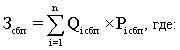 Qi спб - количество модулей бесперебойного питания i-го вида;Pi спб - цена технического обслуживания и регламентно-профилактического ремонта одного модуля бесперебойного питания i-го вида в год.15. Затраты на техническое обслуживание и регламентно-профилактический ремонт принтеров, многофункциональных устройств, копировальных аппаратов и иной оргтехники (Зрпм) определяются по следующей формуле: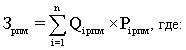 Qi рпм - количество i-х принтеров, многофункциональных устройств, копировальных аппаратов и иной оргтехники в соответствии с нормативами, утвержденными Администрацией Александровского района Томской области;Pi рпм - цена технического обслуживания и регламентно-профилактического ремонта i-х принтеров, многофункциональных устройств, копировальных аппаратов и иной оргтехники в год.Затраты на приобретение прочих работ и услуг, не относящиеся к затратам на услуги связи, аренду и содержание имущества 16. Затраты на оплату услуг по сопровождению программного обеспечения и приобретению простых (неисключительных) лицензий на использование программного обеспечения (Зспо) определяются по следующей формуле:Зспо = Зсспс + Зсип, где:Зсспс - затраты на оплату услуг по сопровождению справочно-правовых систем;Зсип - затраты на оплату услуг по сопровождению и приобретению иного программного обеспечения.В затраты на оплату услуг по сопровождению программного обеспечения и приобретению простых (неисключительных) лицензий на использование программного обеспечения не входят затраты на приобретение общесистемного программного обеспечения.

17. Затраты на оплату услуг по сопровождению справочно-правовых систем (Зсспс) определяются по следующей формуле: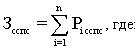 Рсспс - цена сопровождения i-й справочно-правовой системы.

18. Затраты на оплату услуг по сопровождению и приобретению иного программного обеспечения (Зсип) определяются по следующей формуле: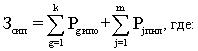 Pg ипо - цена сопровождения g-го иного программного обеспечения, за исключением справочно-правовых систем;Pj пнл - цена простых (неисключительных) лицензий на использование программного обеспечения на j-е программное обеспечение, за исключением справочно-правовых систем.

19. Затраты на оплату услуг, связанных с обеспечением безопасности информации (Зоби), определяются по следующей формуле:Зоби = Зат + Знп, где:Зат - затраты на проведение аттестационных, проверочных и контрольных мероприятий;Знп - затраты на приобретение простых (неисключительных) лицензий на использование программного обеспечения по защите информации.20. Затраты на проведение аттестационных, проверочных и контрольных мероприятий (Зат) определяются по следующей формуле: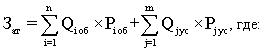 Qi об - количество аттестуемых i-х объектов (помещений);Pi об - цена проведения аттестации одного i-го объекта (помещения);Qj ус - количество единиц j-го оборудования (устройств), требующих проверки;Pj ус - цена проведения проверки одной единицы j-го оборудования (устройства).21. Затраты на приобретение простых (неисключительных) лицензий на использование программного обеспечения по защите информации (Знп) определяются по следующей формуле: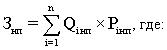 Qi нп - количество приобретаемых простых (неисключительных) лицензий на использование i-го программного обеспечения по защите информации;Pi нп - цена единицы простой (неисключительной) лицензии на использование i-го программного обеспечения по защите информации.22. Затраты на оплату работ по монтажу (установке), дооборудованию и наладке оборудования (Зм) определяются по следующей формуле: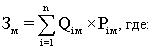 Qi м - количество i-го оборудования, подлежащего монтажу (установке), дооборудованию и наладке;Pi м - цена монтажа (установки), дооборудования и наладки одной единицы i-го оборудования.Затраты на приобретение основных средств 23. Затраты на приобретение рабочих станций (Зрст) определяются по следующей формуле: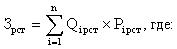 Qi рст - количество рабочих станций по i-й должности, не превышающее предельное количество рабочих станций по i-й должности;Pi рст - цена приобретения одной рабочей станции по i-й должности в соответствии с  нормативами, утвержденными Администрацией Александровского района Томской области.Предельное количество рабочих станций по i-й должности (Qi рст предел) определяется с округлением до целого по следующим формулам:Qi рст предел = Чоп x 0,2 - для закрытого контура обработки информации;

Qi рст предел = Чоп x 1 - для открытого контура обработки информации, где:Чоп - расчетная численность основных работников, определяемая в соответствии с пунктами 17 - 22 Общих правил определения нормативных затрат.24. Затраты на приобретение принтеров, многофункциональных устройств и копировальных аппаратов (оргтехники) (Зпм) определяются по следующей формуле: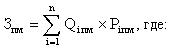 Qi пм - количество принтеров, многофункциональных устройств, копировальных аппаратов и иной оргтехники по i-й должности в соответствии с нормативами, утвержденными Администрацией Александровского района Томской области;Pi пм - цена одного i-го типа принтера, многофункционального устройства, копировального аппарата и иной оргтехники в соответствии с нормативами, утвержденными Администрацией Александровского района Томской области.Периодичность приобретения принтеров, многофункциональных устройств и копировальных аппаратов (оргтехники) определяется максимальным сроком полезного использования и составляет 3 года.25. Затраты на приобретение средств подвижной связи (Зпрсот) определяются по следующей формуле: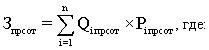 Qi прсот - количество средств подвижной связи по i-й должности в соответствии с нормативами, утвержденными Администрацией Александровского района Томской области;Pi прсот - стоимость одного средства подвижной связи для i-й должности в соответствии с нормативами, утвержденными Администрацией Александровского района Томской области.Периодичность приобретения средств связи определяется максимальным сроком полезного использования и составляет 5 лет.26. Затраты на приобретение планшетных компьютеров (Зпрпк) определяются по следующей формуле: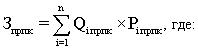 Qi прпк - количество планшетных компьютеров по i-й должности в соответствии с нормативами, утвержденными Администрацией Александровского района Томской области;Pi прпк - цена одного планшетного компьютера по i-й должности в соответствии с нормативами, утвержденными Администрацией Александровского района Томской области .27. Затраты на приобретение оборудования по обеспечению безопасности информации (Зобин) определяются по следующей формуле: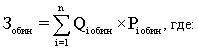 Qi обин - количество i-го оборудования по обеспечению безопасности информации;Pi обин - цена приобретаемого i-го оборудования по обеспечению безопасности информации.Затраты на приобретение материальных запасов в сфере
информационно-коммуникационных технологий 28. Затраты на приобретение мониторов (Змон) определяются по следующей формуле: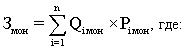 Qi мон - количество мониторов для i-й должности;Pi мон - цена одного монитора для i-й должности.29. Затраты на приобретение системных блоков (Зсб) определяются по следующей формуле: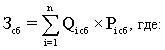 Qi сб - количество i-х системных блоков;Pi сб - цена одного i-го системного блока.30. Затраты на приобретение других запасных частей для вычислительной техники (Здвт) определяются по следующей формуле: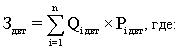 Qi двт - количество i-х запасных частей для вычислительной техники;Pi двт - цена одной единицы i-й запасной части для вычислительной техники.31. Затраты на приобретение носителей информации, в том числе магнитных и оптических носителей информации (Змн), определяются по следующей формуле: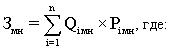 Qi мн - количество носителей информации по i-й должности в соответствии с нормативами, утвержденными Администрацией Александровского района Томской области;Pi мн - цена одной единицы носителя информации по i-й должности в соответствии с нормативами, утвержденными Администрацией Александровского района Томской области.32. Затраты на приобретение деталей для содержания принтеров, многофункциональных устройств, копировальных аппаратов и иной оргтехники (Здсо) определяются по следующей формуле:Здсо = Зрм + Ззп, где:Зрм - затраты на приобретение расходных материалов для принтеров, многофункциональных устройств, копировальных аппаратов и иной оргтехники;Ззп - затраты на приобретение запасных частей для принтеров, многофункциональных устройств, копировальных аппаратов и иной оргтехники.33. Затраты на приобретение расходных материалов для принтеров, многофункциональных устройств, копировальных аппаратов и иной оргтехники (Зрм) определяются по следующей формуле: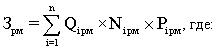 Qi рм - фактическое количество принтеров, многофункциональных устройств, копировальных аппаратов и иной оргтехники по i-й должности в соответствии с нормативами, утвержденными Администрацией Александровского района Томской области;Ni рм - норматив потребления расходных материалов для принтеров, многофункциональных устройств, копировальных аппаратов и иной оргтехники по i-й должности в соответствии с нормативами, утвержденными Администрацией Александровского района Томской области;Pi рм - цена расходного материала для принтеров, многофункциональных устройств, копировальных аппаратов и иной оргтехники по i-й должности в соответствии с нормативами, утвержденными Администрацией Александровского района Томской области.34. Затраты на приобретение запасных частей для принтеров, многофункциональных устройств, копировальных аппаратов и иной оргтехники (Ззп) определяются по следующей формуле: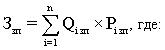 Qi зп - количество i-x запасных частей для принтеров, многофункциональных устройств, копировальных аппаратов и иной оргтехники;Pi зп - цена одной единицы i-й запасной части.35. Затраты на приобретение материальных запасов по обеспечению безопасности информации (Змби) определяются по следующей формуле: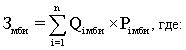 Qi мби - количество i-го материального запаса;

Pi мби - цена одной единицы i-го материального запаса.2. Прочие затратыЗатраты на услуги связи, не отнесенные к затратам на услуги связи в рамках затрат
на информационно-коммуникационные технологии 36. Затраты на услуги связи определяются по следующей формуле: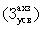 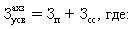 Зп - затраты на оплату услуг почтовой связи;

Зсс - затраты на оплату услуг специальной связи.

37. Затраты на оплату услуг почтовой связи (Зп) определяются по следующей формуле: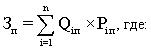 Qi п - планируемое количество i-х почтовых отправлений в год;Pi п - цена одного i-го почтового отправления.38. Затраты на оплату услуг специальной связи (Зсс) определяются по следующей формуле:Зсс = Qсс x Рсс, где:Qсс - планируемое количество листов (пакетов) исходящей информации в год;Рсс - цена одного листа (пакета) исходящей информации, отправляемой по каналам специальной связи.Затраты на транспортные услуги 39. Затраты по договору об оказании услуг перевозки (транспортировки) грузов (Здг) определяются по следующей формуле: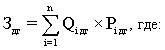 Qi дг - количество i-х услуг перевозки (транспортировки) грузов;Pi дг - цена одной i-й услуги перевозки (транспортировки) груза.40. Затраты на оплату услуг аренды транспортных средств (Заут) определяются по следующей формуле: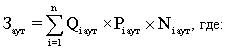 Qi аут - количество i-х транспортных средств. При этом фактическое количество транспортных средств на балансе с учетом планируемых к аренде транспортных средств в один и тот же период времени не должно превышать количество транспортных средств, установленное Администрацией Александровского района Томской области;Pi аут - цена аренды i-го транспортного средства в месяц;Ni аут - планируемое количество месяцев аренды i-го транспортного средства.

41. Затраты на оплату разовых услуг пассажирских перевозок при проведении совещания (Зпп) определяются по следующей формуле: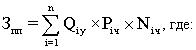 Qi у - количество i-х разовых услуг пассажирских перевозок;Pi ч - цена одного часа аренды транспортного средства по i-й разовой услуге;Ni ч - среднее количество часов аренды транспортного средства по i-й разовой услуге.42. Затраты на оплату проезда работника к месту нахождения учебного заведения и обратно (Зтру) определяются по следующей формуле: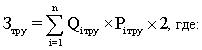 Qi тру - количество работников, имеющих право на компенсацию расходов, по i-му направлению;

Pi тру - цена проезда к месту нахождения учебного заведения по i-му направлению.Затраты на оплату расходов по договорам об оказании услуг, связанных с проездом и наймом жилого помещения в связи с командированием работников, заключаемым
со сторонними организациями 43. Затраты на оплату расходов по договорам об оказании услуг, связанных с проездом и наймом жилого помещения в связи с командированием работников, заключаемым со сторонними организациями (Зкр), определяются по следующей формуле:Зкр = Зпроезд + Знайм, где:Зпроезд - затраты по договору на проезд к месту командирования и обратно;Знайм - затраты по договору на найм жилого помещения на период командирования.44. Затраты по договору на проезд к месту командирования и обратно (Зпроезд) определяются по следующей формуле: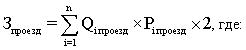 Qi проезд - количество командированных работников по i-му направлению командирования;Pi проезд - цена проезда по i-му направлению командирования с учетом требований постановления Администрации Александровского района Томской области от 08.04.2013 № 372 «О размерах возмещения расходов, связанных со служебными командировками сотрудников Администрации Александровского района».45. Затраты по договору на найм жилого помещения на период командирования (Знайм) определяются по следующей формуле: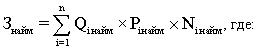 Qi найм - количество командированных работников по i-му направлению командирования;Pi найм - цена найма жилого помещения в сутки по i-му направлению командирования с учетом требований постановления Администрации Александровского района Томской области от 08.04.2013 № 372 «О размерах возмещения расходов, связанных со служебными командировками сотрудников Администрации Александровского района».Ni найм - количество суток нахождения в командировке по i-му направлению командирования.Затраты на коммунальные услуги 46. Затраты на коммунальные услуги (Зком) определяются по следующей формуле:Зком = Згс + Зэс + Зтс + Згв + Зхв + Звнск, где:Згс - затраты на газоснабжение и иные виды топлива;Зэс - затраты на электроснабжение;Зтс - затраты на теплоснабжение;Згв - затраты на горячее водоснабжение;Зхв - затраты на холодное водоснабжение и водоотведение;Звнск - затраты на оплату услуг лиц, привлекаемых на основании гражданско-правовых договоров (далее - внештатный сотрудник).47. Затраты на газоснабжение и иные виды топлива (Згс) определяются по следующей формуле: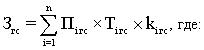 Пi гс - расчетная потребность в i-м виде топлива (газе и ином виде топлива);Тi гс - тариф на i-й вид топлива, утвержденный в установленном порядке органом государственного регулирования тарифов (далее - регулируемый тариф) (если тарифы на соответствующий вид топлива подлежат государственному регулированию);ki гс - поправочный коэффициент, учитывающий затраты на транспортировку i-го вида топлива.

48. Затраты на электроснабжение (Зэс) определяются по следующей формуле: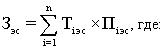 Тi эс - i-й регулируемый тариф на электроэнергию (в рамках применяемого одноставочного, дифференцированного по зонам суток или двуставочного тарифа);Пi эс - расчетная потребность электроэнергии в год по i-му тарифу (цене) на электроэнергию (в рамках применяемого одноставочного, дифференцированного по зонам суток или двуставочного тарифа).49. Затраты на теплоснабжение (Зтс) определяются по следующей формуле:Зтс = Птопл x Ттс, где:Птопл - расчетная потребность в теплоэнергии на отопление зданий, помещений и сооружений;Ттс - регулируемый тариф на теплоснабжение.50. Затраты на горячее водоснабжение (Згв) определяются по следующей формуле:Згв = Пгв x Тгв, где:Пгв - расчетная потребность в горячей воде;Тгв - регулируемый тариф на горячее водоснабжение.51. Затраты на холодное водоснабжение и водоотведение (Зхв) определяются по следующей формуле:Зхв = Пхв x Тхв + Пво x Тво, где:Пхв - расчетная потребность в холодном водоснабжении;

Тхв - регулируемый тариф на холодное водоснабжение;

Пво - расчетная потребность в водоотведении;

Тво - регулируемый тариф на водоотведение.52. Затраты на оплату услуг внештатных сотрудников (Звнск) определяются по следующей формуле: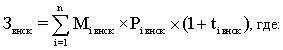 Mi внск - планируемое количество месяцев работы внештатного сотрудника по i-й должности;Pi внск - стоимость одного месяца работы внештатного сотрудника по i-й должности;ti внск - процентная ставка страховых взносов в государственные внебюджетные фонды.Расчет затрат на оплату услуг внештатных сотрудников производится при условии отсутствия должности (профессии рабочего) внештатного сотрудника в штатном расписании.К указанным затратам относятся затраты по договорам гражданско-правового характера, предметом которых является оказание физическим лицом коммунальных услуг.Затраты на аренду помещений и оборудования 53. Затраты на аренду помещений (Зап) определяются по следующей формуле: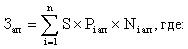 S - площадь арендуемого помещения;

Pi ап - цена ежемесячной аренды за один кв. метр i-й арендуемой площади;

Ni ап - планируемое количество месяцев аренды i-й арендуемой площади.54. Затраты на аренду помещения (зала) для проведения совещания (Закз) определяются по следующей формуле: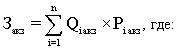 Qi акз - планируемое количество суток аренды i-го помещения (зала);

Pi акз - цена аренды i-го помещения (зала) в сутки.

55. Затраты на аренду оборудования для проведения совещания (Заоб) определяются по следующей формуле: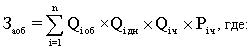 Qi об - количество арендуемого i-го оборудования;

Qi дн - количество дней аренды i-го оборудования;

Qi ч - количество часов аренды в день i-го оборудования;

Pi ч - цена одного часа аренды i-го оборудования.Затраты на содержание имущества, не отнесенные к затратам на содержание имущества в рамках затрат на информационно-коммуникационные технологии 56. Затраты на содержание и техническое обслуживание помещений (Зсп) определяются по следующей формуле:Зсп = Зос + Зтр + Зэз + Заутп + Зтбо + Зл + Звнсв + Звнсп + Зитп + Заэз, где:Зос - затраты на техническое обслуживание и регламентно-профилактический ремонт систем охранно-тревожной сигнализации;Зтр - затраты на проведение текущего ремонта помещения;Зэз - затраты на содержание прилегающей территории;Заутп - затраты на оплату услуг по обслуживанию и уборке помещения;Зтбо - затраты на вывоз твердых бытовых отходов;Зл - затраты на техническое обслуживание и регламентно-профилактический ремонт лифтов;Звнсв - затраты на техническое обслуживание и регламентно-профилактический ремонт водонапорной насосной станции хозяйственно-питьевого и противопожарного водоснабжения;

Звнсп - затраты на техническое обслуживание и регламентно-профилактический ремонт водонапорной насосной станции пожаротушения;Зитп - затраты на техническое обслуживание и регламентно-профилактический ремонт индивидуального теплового пункта, в том числе на подготовку отопительной системы к зимнему сезону;Заэз - затраты на техническое обслуживание и регламентно-профилактический ремонт электрооборудования (электроподстанций, трансформаторных подстанций, электрощитовых) административного здания (помещения).Такие затраты не подлежат отдельному расчету, если они включены в общую стоимость комплексных услуг управляющей компании.57. Затраты на закупку услуг управляющей компании (Зук) определяются по следующей формуле: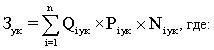 Qi ук - объем i-й услуги управляющей компании;

Pi ук - цена i-й услуги управляющей компании в месяц;Ni ук - планируемое количество месяцев использования i-й услуги управляющей компании.

58. Затраты на техническое обслуживание и регламентно-профилактический ремонт систем охранно-тревожной сигнализации (Зос) определяются по следующей формуле: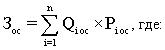 Qi ос - количество i-х обслуживаемых устройств в составе системы охранно-тревожной сигнализации;

Pi ос - цена обслуживания одного i-го устройства.59. Затраты на проведение текущего ремонта помещения (Зтр) определяются исходя из нормы проведения ремонта (не реже 1 раза в 3 года) с учетом требований Положения об организации и проведении реконструкции, ремонта и технического обслуживания жилых зданий, объектов коммунального и социально-культурного назначения ВСН 58-88(р), утвержденного Приказом Государственного комитета по архитектуре и градостроительству при Госстрое СССР от 23 ноября 1988 г. N 312, по следующей формуле: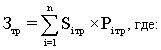 Si тр - площадь i-го здания, планируемая к проведению текущего ремонта;

Pi тр - цена текущего ремонта 1 кв. метра площади i-го здания.

60. Затраты на содержание прилегающей территории (Зэз) определяются по следующей формуле: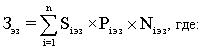 Si эз - площадь закрепленной i-й прилегающей территории;
Pi эз - цена содержания i-й прилегающей территории в месяц в расчете на 1 кв. метр площади;Ni эз - планируемое количество месяцев содержания i-й прилегающей территории в очередном финансовом году.61. Затраты на оплату услуг по обслуживанию и уборке помещения (Заутп) определяются по следующей формуле: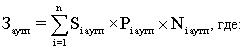 Si аутп - площадь в i-м помещении, в отношении которой планируется заключение договора (контракта) на обслуживание и уборку;Pi аутп - цена услуги по обслуживанию и уборке i-го помещения в месяц;Ni аутп - количество месяцев использования услуги по обслуживанию и уборке i-го помещения в месяц.62. Затраты на вывоз твердых бытовых отходов (Зтбо) определяются по следующей формуле:Зтбо = Qтбо x Ртбо, где:Qтбо - количество куб. метров твердых бытовых отходов в год;

Ртбо - цена вывоза 1 куб. метра твердых бытовых отходов.

63. Затраты на техническое обслуживание и регламентно-профилактический ремонт лифтов (Зл) определяются по следующей формуле: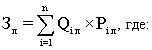 Qi л - количество лифтов i-го типа;Pi л - цена технического обслуживания и текущего ремонта одного лифта i-го типа в год.64. Затраты на техническое обслуживание и регламентно-профилактический ремонт водонапорной насосной станции хозяйственно-питьевого и противопожарного водоснабжения (Звнсв) определяются по следующей формуле:Звнсв = Sвнсв x Рвнсв, где:Sвнсв - площадь административных помещений, водоснабжение которых осуществляется с использованием обслуживаемой водонапорной станции хозяйственно-питьевого и противопожарного водоснабжения;Рвнсв - цена технического обслуживания и текущего ремонта водонапорной насосной станции хозяйственно-питьевого и противопожарного водоснабжения в расчете на 1 кв. метр площади соответствующего административного помещения.65. Затраты на техническое обслуживание и регламентно-профилактический ремонт водонапорной насосной станции пожаротушения (Звнсп) определяются по следующей формуле:Звнсп = Sвнсп x Рвнсп, где:Sвнсп - площадь административных помещений, для обслуживания которых предназначена водонапорная насосная станция пожаротушения;Рвнсп - цена технического обслуживания и текущего ремонта водонапорной насосной станции пожаротушения в расчете на 1 кв. метр площади соответствующего административного помещения.66. Затраты на техническое обслуживание и регламентно-профилактический ремонт индивидуального теплового пункта, в том числе на подготовку отопительной системы к зимнему сезону (Зитп), определяются по следующей формуле:Зитп = Sитп x Ритп, где:Sитп - площадь административных помещений, для отопления которых используется индивидуальный тепловой пункт;Ритп - цена технического обслуживания и текущего ремонта индивидуального теплового пункта в расчете на 1 кв. метр площади соответствующих административных помещений.

67. Затраты на техническое обслуживание и регламентно-профилактический ремонт электрооборудования (электроподстанций, трансформаторных подстанций, электрощитовых) административного здания (помещения) (Заэз) определяются по следующей формуле: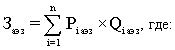 Pi аэз - стоимость технического обслуживания и текущего ремонта i-го электрооборудования (электроподстанций, трансформаторных подстанций, электрощитовых) административного здания (помещения);Qi аэз - количество i-го оборудования.68. Затраты на техническое обслуживание и ремонт транспортных средств (Зтортс) определяются по следующей формуле: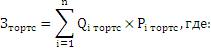 Qi тортс - количество i-го транспортного средства;Рi тортс - стоимость технического обслуживания и ремонта i-го транспортного средства.

69. Затраты на техническое обслуживание и регламентно-профилактический ремонт бытового оборудования (Збо) определяются по следующей формуле: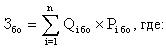 Qi бо - количество i-го бытового оборудования;Pi бо - цена технического обслуживания и регламентно-профилактического ремонта i-го бытового оборудования.70. Затраты на техническое обслуживание и регламентно-профилактический ремонт иного оборудования - дизельных генераторных установок, систем газового пожаротушения, систем кондиционирования и вентиляции, систем пожарной сигнализации, систем контроля и управления доступом, систем автоматического диспетчерского управления, систем видеонаблюдения (Зио) определяются по следующей формуле:Зио = Здгу + Зсгп + Зскив + Зспс + Зскуд + Зсаду + Зсвн, где:Здгу - затраты на техническое обслуживание и регламентно-профилактический ремонт дизельных генераторных установок;Зсгп - затраты на техническое обслуживание и регламентно-профилактический ремонт системы газового пожаротушения;Зскив - затраты на техническое обслуживание и регламентно-профилактический ремонт систем кондиционирования и вентиляции;Зспс - затраты на техническое обслуживание и регламентно-профилактический ремонт систем пожарной сигнализации;Зскуд - затраты на техническое обслуживание и регламентно-профилактический ремонт систем контроля и управления доступом;Зсаду - затраты на техническое обслуживание и регламентно-профилактический ремонт систем автоматического диспетчерского управления;Зсвн - затраты на техническое обслуживание и регламентно-профилактический ремонт систем видеонаблюдения.71. Затраты на техническое обслуживание и регламентно-профилактический ремонт дизельных генераторных установок (Здгу) определяются по следующей формуле: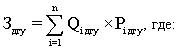 Qi дгу - количество i-х дизельных генераторных установок;Pi дгу - цена технического обслуживания и регламентно-профилактического ремонта одной i-й дизельной генераторной установки в год.72. Затраты на техническое обслуживание и регламентно-профилактический ремонт системы газового пожаротушения (Зсгп) определяются по следующей формуле: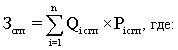 Qi сгп - количество i-х датчиков системы газового пожаротушения;Pi сгп - цена технического обслуживания и регламентно-профилактического ремонта одного i-го датчика системы газового пожаротушения в год.73. Затраты на техническое обслуживание и регламентно-профилактический ремонт систем кондиционирования и вентиляции (Зскив) определяются по следующей формуле: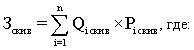 Qi скив - количество i-х установок кондиционирования и элементов систем вентиляции;Pi скив - цена технического обслуживания и регламентно-профилактического ремонта одной i-й установки кондиционирования и элементов вентиляции.74. Затраты на техническое обслуживание и регламентно-профилактический ремонт систем пожарной сигнализации (Зспс) определяются по следующей формуле: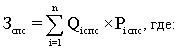 Qi спс - количество i-х извещателей пожарной сигнализации;Pi спс - цена технического обслуживания и регламентно-профилактического ремонта одного i-го извещателя в год.75. Затраты на техническое обслуживание и регламентно-профилактический ремонт систем контроля и управления доступом (Зскуд) определяются по следующей формуле: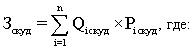 Qi скуд - количество i-х устройств в составе систем контроля и управления доступом;Pi скуд - цена технического обслуживания и текущего ремонта одного i-го устройства в составе систем контроля и управления доступом в год.76. Затраты на техническое обслуживание и регламентно-профилактический ремонт систем автоматического диспетчерского управления (Зсаду) определяются по следующей формуле: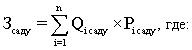 Qi саду - количество обслуживаемых i-х устройств в составе систем автоматического диспетчерского управления;Pi саду - цена технического обслуживания и регламентно-профилактического ремонта одного i-го устройства в составе систем автоматического диспетчерского управления в год.77. Затраты на техническое обслуживание и регламентно-профилактический ремонт систем видеонаблюдения (Зсвн) определяются по следующей формуле: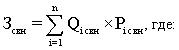 Qi свн - количество обслуживаемых i-х устройств в составе систем видеонаблюдения;Pi свн - цена технического обслуживания и регламентно-профилактического ремонта одного i-го устройства в составе систем видеонаблюдения в год.78. Затраты на оплату услуг внештатных сотрудников (Звнси) определяются по следующей формуле: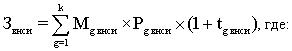 Mg внси - планируемое количество месяцев работы внештатного сотрудника в g-й должности;Pg внси - стоимость одного месяца работы внештатного сотрудника в g-й должности;tg внси - процентная ставка страховых взносов в государственные внебюджетные фонды.Расчет затрат на оплату услуг внештатных сотрудников производится при условии отсутствия должности (профессии рабочего) внештатного сотрудника в штатном расписании.

К указанным затратам относятся затраты по договорам гражданско-правового характера, предметом которых является оказание физическим лицом услуг, связанных с содержанием имущества (за исключением коммунальных услуг).Затраты на приобретение прочих работ и услуг, не относящиеся к затратам на услуги связи, транспортные услуги, оплату расходов по договорам об оказании услуг,
связанных с проездом и наймом жилого помещения в связи с командированием работников, заключаемым со сторонними организациями, а также к затратам на коммунальные услуги, аренду помещений и оборудования, содержание имущества в рамках прочих затрат и затратам на приобретение прочих работ и услуг в рамках затрат
на информационно-коммуникационные технологии 79. Затраты на оплату типографских работ и услуг, включая приобретение периодических печатных изданий (Зт), определяются по следующей формуле:Зт = Зжбо + 3иу, где:Зжбо - затраты на приобретение спецжурналов и бланков строгой отчетности;Зиу - затраты на приобретение информационных услуг, которые включают в себя затраты на приобретение иных периодических печатных изданий, справочной литературы, а также подачу объявлений в печатные издания.80. Затраты на приобретение спецжурналов и бланков строгой отчетности (Зжбо) определяются по следующей формуле: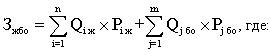 Qi ж - количество приобретаемых i-х спецжурналов;Pi ж - цена одного i-го спецжурнала;Qj бо - количество приобретаемых j-х бланков строгой отчетности;

Pj бо - цена одного j-го бланка строгой отчетности.81. Затраты на приобретение информационных услуг, которые включают в себя затраты на приобретение периодических печатных изданий, справочной литературы, а также подачу объявлений в печатные издания (Зиу), определяются по следующей формуле: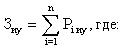 Pi иу - цена одной i-й информационной услуги.82. Затраты на оплату услуг внештатных сотрудников (Звнсп) определяются по следующей формуле: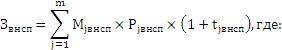 Mj внсп - планируемое количество месяцев работы внештатного сотрудника в j-й должности;Pj внсп - цена одного месяца работы внештатного сотрудника в j-й должности;tj внсп - процентная ставка страховых взносов в государственные внебюджетные фонды.Расчет затрат на оплату услуг внештатных сотрудников производится при условии отсутствия должности (профессии рабочего) внештатного сотрудника в штатном расписании.

К указанным затратам относятся затраты по договорам гражданско-правового характера, предметом которых является оказание физическим лицом работ и услуг, не относящихся к коммунальным услугам и услугам, связанным с содержанием имущества.

83. Затраты на проведение предрейсового и послерейсового осмотра водителей транспортных средств (Зосм) определяются по следующей формуле: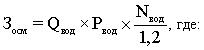 Qвод - количество водителей;

Pвод - цена проведения одного предрейсового и послерейсового осмотра;

Nвод - количество рабочих дней в году;1,2 - поправочный коэффициент, учитывающий неявки на работу по причинам, установленным трудовым законодательством Российской Федерации.84. Затраты на проведение диспансеризации работников (Здисп) определяются по следующей формуле:Здисп = Чдисп x Рдисп, где:Чдисп - численность работников, подлежащих диспансеризации;Рдисп - цена проведения диспансеризации в расчете на одного работника.85. Затраты на оплату работ по монтажу (установке), дооборудованию и наладке оборудования (Змдн) определяются по следующей формуле: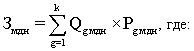 Qg мдн - количество g-го оборудования, подлежащего монтажу (установке), дооборудованию и наладке;Pg мдн - цена монтажа (установки), дооборудования и наладки g-го оборудования.86. Затраты на оплату услуг вневедомственной охраны (Звно) определяются по следующей формуле: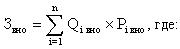 Qi вно - количество i-х объектов, подлежащих вневедомственной охране;Pi вно - цена услуги вневедомственной охраны одного i-го объекта.87. Затраты на приобретение полисов обязательного страхования гражданской ответственности владельцев транспортных средств (Зосаго) определяются в соответствии с базовыми ставками страховых тарифов и коэффициентами страховых тарифов, установленными Указанием Центрального банка Российской Федерации от 04.12.2018 № 5000-У "О предельных размерах базовых ставок страховых тарифов (их минимальных и максимальных значений, выраженных в рублях), коэффициентах страховых тарифов, требованиях к структуре страховых тарифов, а также порядке их применения страховщиками при определении страховой премии по договору обязательного страхования гражданской ответственности владельцев транспортных средств", по следующей формуле: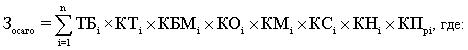 ТБi - предельный размер базовой ставки страхового тарифа по i-му транспортному средству;КТi - коэффициент страховых тарифов в зависимости от территории преимущественного использования i-го транспортного средства;КБМi - коэффициент страховых тарифов в зависимости от наличия или отсутствия страховых возмещений при наступлении страховых случаев, произошедших в период действия предыдущих договоров обязательного страхования по i-му транспортному средству;КОi - коэффициент страховых тарифов в зависимости от наличия сведений о количестве лиц, допущенных к управлению i-м транспортным средством;КМi - коэффициент страховых тарифов в зависимости от технических характеристик i-го транспортного средства;КСi - коэффициент страховых тарифов в зависимости от периода использования i-го транспортного средства;КНi - коэффициент страховых тарифов в зависимости от наличия нарушений, предусмотренных пунктом 3 статьи 9 Федерального закона от 25 апреля 2002 года № 40-ФЗ "Об обязательном страховании гражданской ответственности владельцев транспортных средств";КПpi - коэффициент страховых тарифов в зависимости от наличия в договоре обязательного страхования условия, предусматривающего возможность управления i-м транспортным средством с прицепом к нему.88. Затраты на оплату труда независимых экспертов (Знэ) определяются по следующей формуле:Знэ = Qчз x Qнэ x Sнэ x (1 + kстр), где:Qчз - количество часов заседаний аттестационных и конкурсных комиссий, комиссий по соблюдению требований к служебному поведению муниципальных служащих и урегулированию конфликта интересов;Qнэ - количество независимых экспертов, включенных в аттестационные и конкурсные комиссии, комиссии по соблюдению требований к служебному поведению муниципальных служащих и урегулированию конфликта интересов;Sнэ - ставка почасовой оплаты труда независимых экспертов в соответствии с действующим законодательством и иными нормативными правовыми актами;kстр - процентная ставка страхового взноса в государственные внебюджетные фонды при оплате труда независимых экспертов на основании гражданско-правовых договоров.Затраты на приобретение основных средств, не отнесенные
к затратам на приобретение основных средств в рамках
затрат на информационно-коммуникационные технологии 89. Затраты на приобретение основных средств, не отнесенные к затратам на приобретение основных средств в рамках затрат на информационно-коммуникационные технологии , определяются по следующей формуле: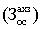 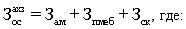 Зам - затраты на приобретение транспортных средств;

Зпмеб - затраты на приобретение мебели;

Зск - затраты на приобретение систем кондиционирования.

90. Затраты на приобретение транспортных средств (Зам) определяются по следующей формуле: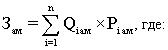 Qi ам - количество i-х транспортных средств в соответствии с нормативами, утвержденными Администрацией Александровского района Томской области;Pi ам - цена приобретения i-го транспортного средства в соответствии с нормативами, утвержденными Администрацией Александровского района Томской области.91. Затраты на приобретение мебели (Зпмеб) определяются по следующей формуле: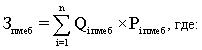 Qi пмеб - количество i-х предметов мебели в соответствии с нормативами, утвержденными Администрацией Александровского района Томской области;Pi пмеб - цена i-го предмета мебели в соответствии с нормативами, утвержденными Администрацией Александровского района Томской области.92. Затраты на приобретение систем кондиционирования (Зск) определяются по следующей формуле: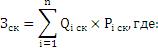 Qi ск - количество i-х систем кондиционирования;

Pi ск - цена одной системы кондиционирования.Затраты на приобретение материальных запасов, не отнесенные
к затратам на приобретение материальных запасов в рамках
затрат на информационно-коммуникационные технологии 93. Затраты на приобретение материальных запасов, не отнесенные к затратам на приобретение материальных запасов в рамках затрат на информационно-коммуникационные технологии , определяются по следующей формуле: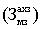 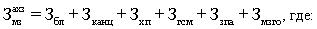 Збл - затраты на приобретение бланочной и иной типографской продукции;

Зканц - затраты на приобретение канцелярских принадлежностей;

Зхп - затраты на приобретение хозяйственных товаров и принадлежностей;

Згсм - затраты на приобретение горюче-смазочных материалов;

Ззпа - затраты на приобретение запасных частей для транспортных средств;

Змзго - затраты на приобретение материальных запасов для нужд гражданской обороны.

94. Затраты на приобретение бланочной и иной типографской продукции (Збл) определяются по следующей формуле: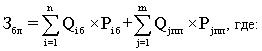 Qi б - количество бланочной продукции;

Pi б - цена одного бланка по i-му тиражу;

Qj пп - количество прочей продукции, изготовляемой типографией;Pj пп - цена одной единицы прочей продукции, изготовляемой типографией, по j-му тиражу.

95. Затраты на приобретение канцелярских принадлежностей (Зканц) определяются по следующей формуле: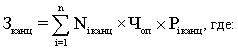 Ni канц - количество i-го предмета канцелярских принадлежностей в соответствии с нормативами, утвержденными Администрацией Александровского района Томской области;Чоп - расчетная численность основных работников, определяемая в соответствии с пунктами 17 - 22 Общих правил определения нормативных затрат;Pi канц - цена i-го предмета канцелярских принадлежностей в соответствии с нормативами, утвержденными Администрацией Александровского района Томской области.96. Затраты на приобретение хозяйственных товаров и принадлежностей (Зхп) определяются по следующей формуле: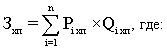 Pi хп - цена i-й единицы хозяйственных товаров и принадлежностей в соответствии с нормативами,  утвержденными Администрацией Александровского района Томской области;Qi хп - количество i-го хозяйственного товара и принадлежности в соответствии с нормативами, утвержденными Администрацией Александровского района Томской области.97. Затраты на приобретение горюче-смазочных материалов (Згсм) определяются по следующей формуле: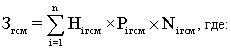 Hi гсм - норма расхода топлива на 100 километров пробега i-го транспортного средства согласно методическим рекомендациям "Нормы расхода топлив и смазочных материалов на автомобильном транспорте", предусмотренным приложением к распоряжению Министерства транспорта Российской Федерации от 14.03.2008 № АМ-23-р;Pi гсм - цена одного литра горюче-смазочного материала по i-му транспортному средству;Ni гсм - километраж использования i-го транспортного средства.98. Затраты на приобретение запасных частей для транспортных средств (Ззпа) определяются с учетом нормативов затрат на приобретение служебного легкового автотранспорта по следующей формуле: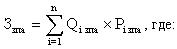 Qi зпа - количество i-х запасных частей для каждого транспортного средства;

Pi зпа - цена одной единицы i-й запасной части для каждого транспортного средства.99. Затраты на приобретение материальных запасов для нужд гражданской обороны (Змзго) определяются по следующей формуле: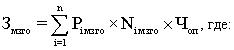 Pi мзго - цена i-й единицы материальных запасов для нужд гражданской обороны в соответствии с нормативами, утвержденными Администрацией Александровского района Томской области;Ni мзго - количество i-го материального запаса для нужд гражданской обороны из расчета на одного работника в год в соответствии с нормативами, утвержденными Администрацией Александровского района Томской области;Чоп - расчетная численность основных работников, определяемая в соответствии с пунктами 17 - 22 Общих правил определения нормативных затрат.3. Затраты на капитальный ремонт муниципального имущества100. Затраты на капитальный ремонт муниципального имущества определяются на основании затрат, связанных со строительными работами, и затрат на разработку проектной документации.101. Затраты на строительные работы, осуществляемые в рамках капитального ремонта, определяются на основании сводного сметного расчета стоимости строительства, разработанного в соответствии с методиками и нормативами (государственными элементными сметными нормами) строительных работ и специальных строительных работ.102. Затраты на разработку проектной документации определяются в соответствии со статьей 22 Федерального закона от 5 апреля 2013 года № 44-ФЗ "О контрактной системе в сфере закупок товаров, работ, услуг для обеспечения государственных и муниципальных нужд" и с законодательством Российской Федерации о градостроительной деятельности.4. Затраты на финансовое обеспечение строительства, реконструкции (в том числе с элементами реставрации), технического перевооружения объектов капитального строительства или приобретение объектов недвижимого имущества103. Затраты на финансовое обеспечение строительства, реконструкции (в том числе с элементами реставрации), технического перевооружения объектов капитального строительства определяются в соответствии со статьей 22 Федерального закона от 5 апреля 2013 года № 44-ФЗ "О контрактной системе в сфере закупок товаров, работ, услуг для обеспечения государственных и муниципальных нужд" и с законодательством Российской Федерации о градостроительной деятельности.104. Затраты на приобретение объектов недвижимого имущества определяются в соответствии со статьей 22 Федерального закона от 5 апреля 2013 года № 44-ФЗ "О контрактной системе в сфере закупок товаров, работ, услуг для обеспечения государственных и муниципальных нужд" и с законодательством Российской Федерации, регулирующим оценочную деятельность в Российской Федерации.5. Затраты на дополнительное профессиональное образование работников105. Затраты на приобретение образовательных услуг по профессиональной переподготовке и повышению квалификации (Здпо) определяются по следующей формуле: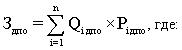 Qi дпо - количество работников, направляемых на i-й вид дополнительного профессионального образования;Pi дпо - цена обучения одного работника по i-му виду дополнительного профессионального образования.02.02.2021№ 86 № 86 с. Александровскоес. Александровскоес. АлександровскоеО внесении изменений в постановление Администрации Александровского района Томской области от 30.09.2016 № 1011О внесении изменений в постановление Администрации Александровского района Томской области от 30.09.2016 № 1011